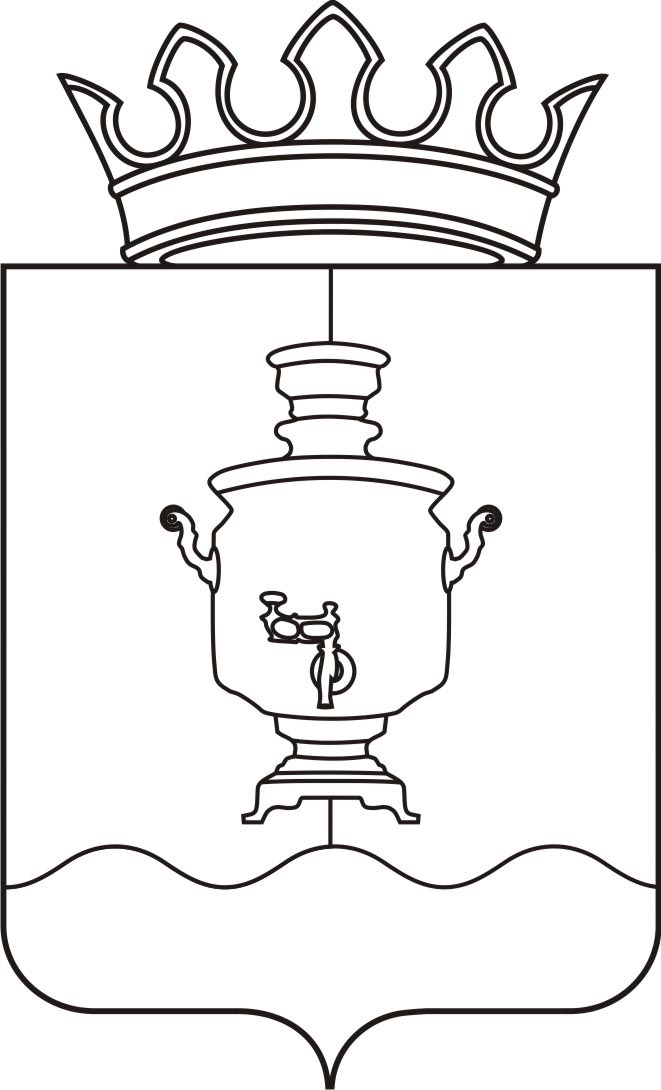 СОВЕТ ДЕПУТАТОВКЛЮЧЕВСКОГО СЕЛЬСКОГО ПОСЕЛЕНИЯСУКСУНСКОГО МУНИЦИПАЛЬНОГО РАЙОНА     ПЕРМСКОГО КРАЯР Е Ш Е Н И Е29.01.2016									                                 № 141О внесении изменений в решениеСовета депутатов Ключевского сельского поселения от 13.11.2014 № 94В соответствие с Федеральным законом от 23.11.2015  № 320-ФЗ «О внесении изменений в часть вторую Налогового Кодекса РФ»  Совет депутатов РЕШАЕТ:1. Внести изменения в Решение Совета депутатов Ключевского сельского поселения от 13.11.2014 № 94 «Об утверждении ставок налога на имущество физических лиц на территории Ключевского сельского поселения» и дополнительно включить пункт:1.1. Уплата налога производится владельцами в срок – до 1 декабря года, следующего за истекшим налоговым периодом, сумму налога, на основании налогового уведомления, направленного налоговым органом не позднее 30 дней до наступления срока платежа.2. Решение подлежит опубликованию на официальном сайте Суксунского муниципального района и газете «Новая жизнь».3. Настоящее решение вступает в силу по истечении одного месяца со дня его официального опубликования и распространяется на правоотношения, возникающие с 01.01.2015 года.4. Контроль исполнения Решения оставляю за собой.Глава поселения,Председатель Совета депутатов						                Н.Ф. Коряков